6th ANNUALJohnstown Little League BaseballHIT-A-THON FUNDRAISERAll Players will receive a pledge sheet.  To participate each player must get at least $10 worth of sponsors.   Your sponsor sheet is your ticket into the Hit-A-Thon.HIT-A-THONPLAYER NAME    							SPONSOR NAME							PLEDGE AMOUNT									(Flat Donation/not per hit)PrizesTop Pledge Sheets for each Division ($25 Gift Card)1ST – 2ND -3RD Awards in each DivisionTotal Johnstown Little League Goal$3,000Hit-A-ThonPoint Chart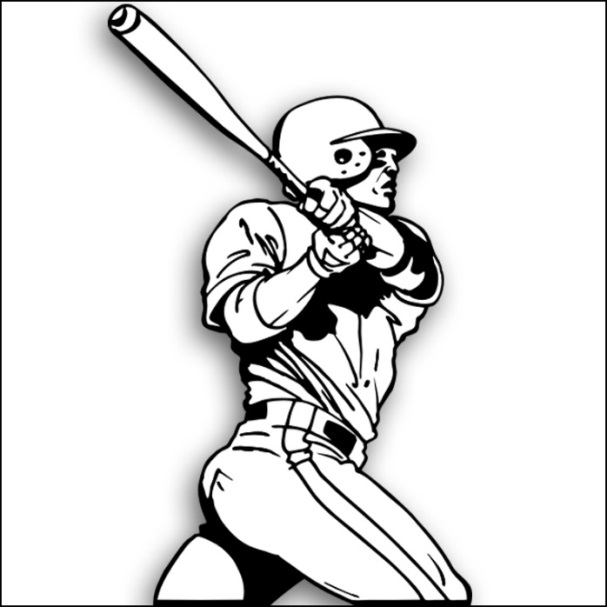 JSaturday, June 5th  TEAMTIMELOCATIONST-BallSPRITZER & DINGMANSCHRUM & PALMATEER9-10 AM10-11AMT-Ball FieldCOACH PITCHWILSON & MCCLEARYMCCUMBER & HARTWIG9-10 AM10-11AMBantam 2 FieldBantam 2 FieldMinorsRIGOS & NGUYEN STOCK9-10 AM10-11AMMinors FieldMajors KLINGBEIL & HALL9-10AM50/70 FIELDSoftball (minors/majors)EPLITE & BALDWIN9-10AMBantam 1 Field1 Point2 Points3 Points5 PointsGround ball in the infieldLine drive or pop fly that lands in between back edge of infield and the white divider lineLine drive or pop fly that lands in between the white divider line and the fenceHome Run